Ven Conmigo 6.1Spanish 2Website quizlet:http://quizlet.com/58802690/spanish-ii-chapter-6-paso-1-ven-conmigo-flash-cards/http://quizlet.com/4733551/saber-vs-conocer-flash-cards/  Saber vs Conocerhttp://www.spanish.bz/activity-saber.htmVideo:  Saber vs Conocerhttps://search.yahoo.com/search?fr=mcafee&type=B211US0D20120928&p=you+tuve+saver+vs+concoerhttp://www.senorjordan.com/los-videos/Book website:http://go.hrw.com/hrw.nd/arbiter/pRedirect?project=hrwonline&siteId=593&pageId=4255Video con conversation Saber vs Conocerhttps://search.yahoo.com/search?fr=mcafee&type=B211US0D20120928&p=you+tuve+saver+bs+conocerNombre: Fecha: Saber v. Conocer Complete each of the following sentences with the appropriate forms of SABER or CONOCER. 1. ¿ ____________________________ tú el número de teléfono de Rafael? 2. ¿ ____________________________ tú a María? 3. Ellos no ____________________________ la respuesta. 4. Pablo ____________________________ a mi profesor de cálculo y no le gusta. 5. ¿ ____________________________ Ud. dónde está el restaurante la Corralada? 6. Perdón, pero yo no ____________________________ tu nombre. 7. ¿ ____________________________ tú el libro El amor en los tiempos de cólera? 8. ¿ ____________________________ Uds. Caracas? Tengo que ir la semana que viene. 9. Yo no ____________________________ a tu familia. 10.¿ ____________________________ tú si debo usar saber o conocer en esta pregunta? 11.Carlos no ____________________________ dónde vives. 12.Yo ____________________________ el Mueso de Arte Contemporáneo de Madrid. 13.¿ ____________________________ tu padre ir a la casa de Magdalena? 14.¿ ____________________________ tú a mi padre? 15.Yo no ____________________________ la fecha de hoy. 16.¿ ____________________________ Uds. cómo llegar a la escuela? 17.¿ ____________________________ ellos cómo escribir un ensayo? 18.¿ ____________________________ nadar Teresa? 19. Nosotros no ____________________________ la nueva película de Almodóvar. 20.Jorge ____________________________ bailar muy bien. Es bailarín profesionalUses of Saber: information, facts, ‘know how to’Uses of Conocer: people & pets, places, ‘to be familar with’Video:http://www.youtube.com/watch?v=mjcLJDIgTV8Quizlet:http://quizlet.com/60839889/spanish-ii-chapter-6-paso-2-ven-conmigo-flash-cards/http://quizlet.com/4733551/saber-vs-conocer-flash-cards/Conjugation of Saber and Conocer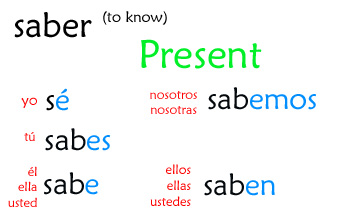 Saber  to know, know how to, find out   Preterite (Past) 
 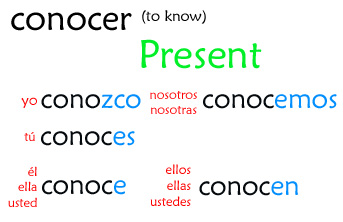 CONOCER  to be familiar with a person or pet, or placeConocer  A 		for people and petsConocer 		for places and thingsyoSupeNosotrosSupimostúSupisteVosotros Supisteisél /ella/ustedSupoEllos/ellas/ustedesSupieronyoConocíNosotrosconocimostúconocisteVosotros conocisteisél /ella/ustedconocióEllos-ellas-ustedesEllos-ellas-ustedesconocieronTitle:Ven Conmigo 2: Capítulo 6ENGLISHSPANISH1. to find out about1. averiguar2. of course2. claro3. excuse me3. disculpe4. I'm sorry4. lo siento5. Could you tell me...?5. ¿Me podría decir...?6. I'm not sure6. No estoy seguro7. I've no idea.7. No tengo ni idea.8. of course8. por supuesto9. Do you know>>>?9. ¿Sabe Ud....?10. to get off the bus10. bajarse del autobús11. driver11. conductor12. building12. edificio13. parking space13. estacionamiento14. guide14. guía15. church15. iglesia16. boat16. lancha17. sign17. letrero18. bus stop18. parada de autobús19. bridge19. puente20. river20. río21. traffic light21. semáforo22. to get on the bus22. subirse al autobús23. tourist23. turista24. next (in line)24. a continuación25. afterwards25. después26. botanical garden26. jardín botánica27. later27. luego28. to begin with28. para empezar29. finally29. por último30. first30. primero31. journey31. recorrido32. tower32. torre33. platform (train)33. andén34. ticket34. boleto35. train station35. estación de tren36. round trip36. ida y vuelta37. baggage carrier37. maletero38. passenger38. pasajero39. ticket booth39. taquilla40. rail40. vía